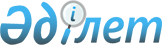 О внесении изменений в приказ Министра финансов Республики Казахстан от 6 декабря 2016 года № 640 "Об утверждении Правил составления консолидированной финансовой отчетности администраторами бюджетных программ и местными уполномоченными органами по исполнению бюджета"Приказ Министра финансов Республики Казахстан от 29 марта 2017 года № 201. Зарегистрирован в Министерстве юстиции Республики Казахстан 27 апреля 2017 года № 15062.
      Примечание РЦПИ!
Вводится в действие с 01.07.2017.
      ПРИКАЗЫВАЮ:
      1. Внести в приказ Министра финансов Республики Казахстан от 6 декабря 2016 года № 640 "Об утверждении Правил составления консолидированной финансовой отчетности администраторами бюджетных программ и местными уполномоченными органами по исполнению бюджета" (зарегистрированный в Реестре государственной регистрации нормативных правовых актов за № 14624, опубликованный в Эталонном контрольном банке нормативных правовых актов Республики Казахстан 10 января 2017 года), следующие изменения: 
      в Правилах составления консолидированной финансовой отчетности администраторами бюджетных программ и местными уполномоченными органами по исполнению бюджета утвержденных указанным приказом:
      пункт 9 изложить в следующей редакции:
      "Сроки представления консолидированной финансовой отчетности для администраторов республиканских бюджетных программ и для местных уполномоченных органов по исполнению бюджета областей, города республиканского значения, столицы устанавливаются центральным уполномоченным органом по исполнению бюджета.
      Сроки представления консолидированной финансовой отчетности для местных уполномоченных органов по исполнению бюджета района (города областного значения) устанавливаются местными уполномоченными органами по исполнению бюджета областей, для администраторов местных бюджетных программ – местными уполномоченными органами по исполнению бюджета.
      Консолидированная финансовая отчетность администраторами республиканских бюджетных программ и местными уполномоченными органами по исполнению бюджета областей, города республиканского значения, столицы, района (города областного значения) представляется в полном объеме форм в электронном виде посредством ИС уполномоченного органа по исполнению бюджета. Датой представления отчета считается дата его передачи через ИС.
      Консолидированная финансовая отчетность администраторами местных бюджетных программ представляется на бумажном носителе в сброшюрованном виде с пронумерованными страницами и оглавлением и в электронном виде посредством ИС в полном объеме форм.
      Администраторы местных бюджетных программ представляют консолидированную финансовую отчетность соответствующему местному уполномоченному органу по исполнению бюджета.
      Администраторы республиканских бюджетных программ и местные уполномоченные органы по исполнению бюджета областей, города республиканского значения, столицы представляют консолидированную финансовую отчетность центральному уполномоченному органу по исполнению бюджета. 
      В случае совпадения срока, установленного для представления отчетности с выходным (нерабочим) днем, консолидированная финансовая отчетность представляется на следующий за ним первый рабочий день.
      При несоответствии представленной консолидированной финансовой отчетности установленным формам центральный уполномоченный орган по исполнению бюджета возвращает без исполнения.
      Центральный уполномоченный орган по исполнению бюджета на основании консолидированной финансовой отчетности администраторов республиканских бюджетных программ составляет консолидированную финансовую отчетность по республиканскому бюджету, а на основании консолидированной финансовой отчетности местных уполномоченных органов областей, города республиканского значения, столицы по исполнению бюджета области - консолидированную финансовую отчетность по местным бюджетам.";
      пункт 25 изложить в следующей редакции:
      "25. Консолидация статей формы "Консолидированный отчет о результатах финансовой деятельности" осуществляется путем построчного сложения аналогичных статей доходов и расходов:
      статьи "Доходы от необменных операций" (код строки 010);
      статьи "Финансирование текущей деятельности" (код строки 011), в консолидированной финансовой отчетности местного уполномоченного органа областей, города республиканского значения, столицы, района (города областного значения) по исполнению бюджета подлежит исключению сумма дохода от необменных операций на цели представления бюджетных кредитов; сумма дохода нижестоящих бюджетов от текущего финансирования, полученного по бюджетным программам, реализуемым за счет средств целевых трансфертов; сумма дохода подведомственных государственных учреждений, полученного от администратора бюджетных программ на финансирование текущей деятельности;
      статьи "Финансирование капитальных вложений" (код строки 012), в консолидированной финансовой отчетности местного уполномоченного органа области по исполнению бюджета подлежит исключению сумма дохода подведомственных государственных учреждений, полученного от администратора бюджетных программ на финансирование капитальных вложений;
      статьи "Доходы от финансирования за счет внешних займов" (код строки 013);
      статьи "Доходы по трансфертам" (код строки 014), в консолидированной финансовой отчетности местного уполномоченного органа по исполнению бюджета области, города республиканского значения, столицы, района (города областного значения) подлежит исключению сумма полученного нижестоящим бюджетом дохода от трансфертов, перечисленных из вышестоящего бюджета;
      статьи "Трансферты местного самоуправления" (код строки 014-1), в консолидированной финансовой отчетности местного уполномоченного органа по исполнению бюджета области, города республиканского значения, столицы, района (города областного значения) подлежит исключению сумма полученного нижестоящим бюджетом дохода от трансфертов местного самоуправления перечисленных из вышестоящего бюджета;
      статьи "Субсидии" (код строки 015);
      статьи "Доходы от благотворительной помощи" (код строки 016);
      статьи "Гранты" (код строки 017);
      статьи "Прочие" (код строки 018);
      статьи "Доходы от обменных операций" (код строки 020);
      статьи "Доходы от управления активами" (код строки 030);
      статьи "Вознаграждения" (код строки 031), в консолидированной финансовой отчетности местного уполномоченного органа областей, города республиканского значения, столицы, района (города областного значения) по исполнению бюджета подлежит исключению сумма вознаграждений по кредитам, выданным нижестоящим бюджетам;
      статьи "Прочие доходы от управления активами" (код строки 032);
      статьи "Прочие доходы" (код строки 040), в консолидированной финансовой отчетности подлежит исключению сумма доходов от безвозмездного получения долгосрочных активов и запасов между администраторами бюджетных программ, между государственными учреждениями, подведомственными одному администратору бюджетных программ, а также между уполномоченными органами по исполнению бюджета.
      Кроме того, исключению подлежит сумма доходов от централизованного снабжения долгосрочными активами и запасами государственных учреждений, сумма доходов по безвозмездной прием - передаче кредиторской и дебиторской задолженностей между государственными учреждениями, подведомственными одному администратору бюджетных программ, между администраторами бюджетных программ соответствующего бюджета, а также между уполномоченными органами по исполнению бюджета (в пределах области, а также между областями);
      статьи "Расходы государственного учреждения" (код строки 110);
      статьи "Оплата труда" (код строки 111);
      статьи "Стипендии" (код строки 112);
      статьи "Налоги и платежи в бюджет" (код строки 113);
      статьи "Расходы по запасам" (код строки 114);
      статьи "Командировочные расходы" (код строки 115);
      статьи "Коммунальные расходы" (код строки 116);
      статьи "Арендные платежи" (код строки 117);
      статьи "Содержание долгосрочных активов" (код строки 118);
      статьи "Услуги связи" (код строки 119);
      статьи "Амортизация активов" (код статьи 120);
      статьи "Обесценение активов" (код строки 121);
      статьи "Прочие операционные расходы" (код строки 122), в консолидированной финансовой отчетности местного уполномоченного органа области по исполнению бюджета подлежит исключению сумма расходов по платежам в бюджет по представленным бюджетным кредитам, вознаграждениям и по суммам начисленных обязательств на недоиспользованную сумму полученных трансфертов; сумма расхода администратора бюджетных программ, начисленного при передаче средств подведомственным государственным учреждениям на финансирование текущей деятельности и капитальных вложений;
      статьи "Расходы на обязательное социальное медицинское страхование" (код строки 123);
      статьи "Расходы по бюджетным выплатам" (код строки 130);
      статьи "Пенсии и пособия" (код строки 131);
      статьи "Субсидии" (код строки 132);
      статьи "Целевые трансферты" (код строки 133), в консолидированной финансовой отчетности местного уполномоченного органа области по исполнению бюджета подлежит исключению сумма расходов по трансфертам;
      статьи "Трансферты общего характера" (код строки 134);
      статьи "Трансферты физическим лицам" (код строки 135);
      статьи "Трансферты местного самоуправления" (код строки 136), в консолидированной финансовой отчетности местного уполномоченного органа области по исполнению бюджета подлежит исключению сумма расходов по трансфертам местного самоуправления;
      статьи "Расходы по управлению активами" (код строки 140);
      статьи "Вознаграждения" (код строки 141);
      статьи "Прочие расходы по управлению активами" (код строки 142);
      статьи "Прочие расходы" (код строки 150), в консолидированной финансовой отчетности подлежит исключению сумма расходов по безвозмездной передаче запасов между уполномоченными органами по исполнению бюджета (в пределах области, а также между областями), между администраторами бюджетных программ, между государственными учреждениями, подведомственными одному администратору бюджетных программ; сумма расходов по централизованному снабжению долгосрочными активами и запасами государственных учреждений, сумма расходов по безвозмездной прием - передаче кредиторской и дебиторской задолженностей;
      статьи "Доля чистых прибылей или убытков по инвестициям, учитываемым по методу долевого участия" (код строки 210);
      статьи "Выбытие долгосрочных активов" (код строки 220), в консолидированной финансовой отчетности подлежит исключению сумма расходов по безвозмездной передаче долгосрочных активов между уполномоченными органами по исполнению бюджета (в пределах области, а также между областями), между администраторами бюджетных программ, между государственными учреждениями, подведомственными одному администратору бюджетных программ;
      статьи "Курсовая разница" (код строки 230);
      статьи "Прочие" (код строки 240).";
      пункт 26 изложить в следующей редакции:
      "26. Консолидация статей формы "Консолидированный отчет о движении денег (прямой метод)" осуществляется путем построчного сложения аналогичных статей:
      статьи "Финансирование из бюджета" (код строки 010);
      статьи "Текущей деятельности" (код строки 011);
      статьи "Капитальных вложений" (код строки 012);
      статьи "За счет внешних займов и связанных грантов" (код строки 013);
      статьи "Трансферты" (код строки 014);
      статьи "Субсидии" (код строки 015);
      статьи "Прочие" (код строки 016);
      статьи "Внешние займы и связанные гранты" (код строки 017);
      статьи "По деньгам от благотворительной помощи" (код строки 020);
      статьи "От реализации товаров, работ и услуг" (код строки 030);
      статьи "Полученные вознаграждения" (код строки 040);
      статьи "По деньгам временного размещения" (код строки 050);
      статьи "Прочие поступления" (код строки 060);
      статьи "По деньгам местного самоуправления" (код строки 070);
      статьи "Оплата труда" (код строки 110);
      статьи "Пенсии и пособия" (код строки 120);
      статьи "Налоги и платежи в бюджет" (код строки 130);
      статьи "Поставщикам и подрядчикам за товары и услуги" (код строки 140);
      статьи "Авансы, выданные за товары и услуги" (код строки 150);
      статьи "Трансферты, субсидии" (код строки 160);
      статьи "Вознаграждения" (код строки 170);
      статьи "Закрытие плановых назначений на принятие обязательства в конце года" (код строки 180);
      статьи "Прочие платежи" (код строки 190);
      статьи "Реализация долгосрочных активов" (код строки 310);
      статьи "Реализация доли контролируемых и других субъектов" (код строк 320);
      статьи "Реализация ценных бумаг" (код строки 330);
      статьи "Погашение займов" (код строки 340);
      статьи "Прочие" (код строки 350);
      статьи "Приобретение долгосрочных активов" (код строки 410);
      статьи "Приобретение доли контролируемых и других субъектов" (код строк 420);
      статьи "Приобретение ценных бумаг" (код строки 430);
      статьи "Формирование и пополнение уставного капитала субъектов квазигосударственного сектора" (код строки 440);
      статьи "Выданные займы" (код строки 450);
      статьи "Прочие" (код строки 460).
      Аналогично суммирование статей, относящихся к поступлению и выбытию денежных средств от финансовой деятельности:
      статьи "Получение займов" (код строки 610);
      статьи "Прочие" (код строки 620);
      статьи "Погашение займов" (код строки 710);
      статьи "Прочие" (код строки 720).";
      пункт 30 изложить в следующей редакции:
      "30. В формах "Консолидированный отчет о результатах финансовой деятельности", "Консолидированный отчет о движении денег (прямой метод)" графа 4 "Прошлый период" заполняется за аналогичный период прошлого года.
      Строки 070, 080, 090, 100, 101, 102, 103, 104, 105, 106, 107, 108, 110, 120 формы "Консолидированный отчет об изменениях чистых активов/капитала" заполняются за аналогичный период прошлого года.";
      приложения 2, 3, 5 к указанным Правилам изложить в редакции согласно приложениям 1, 2, 3 к настоящему приказу.
      2. Департаменту методологии бухгалтерского учета и аудита Министерства финансов Республики Казахстан (Бектурова А.Т.) в установленном законодательном порядке обеспечить:
      1) государственную регистрацию настоящего приказа в Министерстве юстиции Республики Казахстан;
      2) в течение десяти календарных дней со дня государственной регистрации настоящего приказа направление его копии в печатном и электронном виде на казахском и русском языках в Республиканское государственное предприятие на праве хозяйственного ведения "Республиканский центр правовой информации Министерства юстиции Республики Казахстан" для официального опубликования и включения в Эталонный контрольный банк нормативных правовых актов Республики Казахстан;
      3) в течение десяти календарных дней после государственной регистрации настоящего приказа направление его копии на официальное опубликование в периодические печатные издания;
      4) размещение настоящего приказа на интернет - ресурсе Министерства финансов Республики Казахстан.
      3. Настоящий приказ вводится в действие с 1 июля 2017 года и подлежит официальному опубликованию.
      "СОГЛАСОВАН"
Председатель Комитета по статистике
Министерства национальной экономики 
Республики Казахстан
_____________________ Н. Айдапкелов
30 марта 2017 г.
      Форма, предназначенная для сбора административных данных
Консолидированный отчет о результатах финансовой деятельности
отчетный период
на "___"________20__года
      Индекс: форма КФО-2
      Периодичность: полугодовая, годовая
      Представляют: Администраторы бюджетных программ __________________________
      Местные уполномоченные органы по исполнению бюджета ______________________
      Куда представляется форма: 
      Уполномоченному органу по исполнению бюджета _____________________________
      Центральному уполномоченному органу по исполнению бюджета _________________
      Срок представления: 
      для администраторов республиканских бюджетных программ и для местных
      уполномоченных органов по исполнению бюджета областей устанавливается
      центральным уполномоченным органом по исполнению бюджета;
      для администраторов местных бюджетных программ – местными уполномоченными
      органами по исполнению бюджета.
      Единица измерения: тыс.тенге
      Руководитель _________ ____________________
              (подпись) (фамилия, имя, отчество
                         (при его наличии))
      Главный бухгалтер _________ _____________________
                   (подпись) (фамилия, имя, отчество
                               (при его наличии))
      М.П. "___" _______________ г.
      Примечание: Пояснение по заполнению к форме согласно пункту 25 настоящих Правил.
      Форма, предназначенная для сбора административных данных
Консолидированный отчет о движении денег (прямой метод)
отчетный период
на "___"________20__года
      Индекс: форма КФО-3
      Периодичность: полугодовая, годовая
      Представляют: Администраторы бюджетных программ __________________________
      Местные уполномоченные органы по исполнению бюджета ______________________
      Куда представляется форма: 
      Уполномоченному органу по исполнению бюджета _____________________________
      Центральному уполномоченному органу по исполнению бюджета _________________
      Срок представления: 
      для администраторов республиканских бюджетных программ и для местных
      уполномоченных органов по исполнению бюджета областей устанавливаются 
      центральным уполномоченным органом по исполнению бюджета;
      для администраторов местных бюджетных программ – местными 
      уполномоченными органами по исполнению бюджета.
      Единица измерения: тыс.тенге
      Руководитель _________ ____________________
              (подпись) (фамилия, имя, отчество
                         (при его наличии))
      Главный бухгалтер _________ _____________________
                   (подпись) (фамилия, имя, отчество
                               (при его наличии))
      М.П. "___" _______________ г.
      Примечание: Пояснение по заполнению к форме согласно пункту 26 настоящих Правил
      Форма, предназначенная для сбора административных данных
Пояснительная записка к консолидированной финансовой отчетности
отчетный период
на "___"________20__года
      Индекс: форма КФО-5
      Периодичность: полугодовая, годовая
      Представляют: Администраторы бюджетных программ __________________________
      Местные уполномоченные органы по исполнению бюджета ______________________
      Куда представляется форма: 
      Уполномоченному органу по исполнению бюджета _____________________________
      Центральному уполномоченному органу по исполнению бюджета _________________
      Срок представления: 
      для администраторов республиканских бюджетных программ и для местных
      уполномоченных органов по исполнению бюджета областей устанавливаются 
      центральным уполномоченным органом по исполнению бюджета;
      для администраторов местных бюджетных программ – местными 
      уполномоченными органами по исполнению бюджета.
      Единица измерения: тыс.тенге
      1.Общие сведения:
      Положение администраторов бюджетных программ/уполномоченных
      органов: __________________________________________________________________
      количество подведомственных учреждений: ____________________________________
      количество администраторов бюджетных программ: ____________________________
      количество уполномоченных органов:_________________ ________________________
      используемые нормативные правовые акты: ____________________________________
       2. Раскрытия к финансовой отчетности.
       Краткосрочные активы Таблица 1. Денежные средства и их эквиваленты (строки 010 формы 1 "Бухгалтерский баланс") Таблица 2. Краткосрочные финансовые инвестиции (строка 011  формы 1 "Бухгалтерский баланс") Таблица 3. Краткосрочная дебиторская задолженность (строки 014 формы 1 "Бухгалтерский баланс") Таблица 4. Запасы (строка 020 формы 1 "Бухгалтерский баланс") Долгосрочные активы Таблица 5. Долгосрочные финансовые инвестиции (строка 110 формы 1 "Бухгалтерский баланс") Таблица 6. Основные средства (строка 114 формы 1 "Бухгалтерский баланс") Таблица 7. Инвестиционная недвижимость (строка 116 формы 1 "Бухгалтерский баланс") Таблица 8. Биологические активы (строка 117 формы 1 "Бухгалтерский баланс") Таблица 9. Нематериальные активы (строка 118 формы 1 "Бухгалтерский баланс") Таблица 10. Краткосрочные финансовые обязательства (строка 210 формы 1 "Бухгалтерский баланс") Таблица 11. Долгосрочные финансовые обязательства (строка 310 формы 1 "Бухгалтерский баланс") Таблица 12. Прочие доходы  Таблица 13. Прочие расходы Таблица 14. Безвозмездно переданные долгосрочные активы /запасы Таблица 15. Информация по концессионным активам Таблица 16. Информация по взаимным операциям.
      Руководитель _________ ____________________
              (подпись) (фамилия, имя, отчество
                         (при его наличии))
      Главный бухгалтер _________ _____________________
                   (подпись) (фамилия, имя, отчество
                               (при его наличии))
      М.П. "___" _______________ г.
      Примечание: Пояснение по заполнению к форме согласно пункту 29 настоящих Правил
					© 2012. РГП на ПХВ «Институт законодательства и правовой информации Республики Казахстан» Министерства юстиции Республики Казахстан
				
      Министр финансов
Республики Казахстан

Б. Султанов
Приложение 1 
к приказу Министра финансов 
Республики Казахстан 
от 10 января 2017 года № 640Приложение 2
к Правилам составления
консолидированной финансовой
отчетности администраторами
бюджетных программ
и местными
уполномоченными органами
по исполнению бюджета
Показатели
Код строки
Отчетный период
Прошлый период
1
2
3
4
Доходы от необменных операций, в том числе:
010
Финансирование текущей деятельности
011
Финансирование капитальных вложений
012
Доходы от финансирования за счет внешних займов
013
Доходы по трансфертам, в том числе:
014
Трансферты местного самоуправления
014-1
Субсидии
015
Доходы от благотворительной помощи
016
Гранты
017
Прочие
018
Доходы от обменных операций
020
Доходы от управления активами, в том числе:
030
Вознаграждения
031
Прочие доходы от управления активами
032
Прочие доходы
040
Доходы, всего (сумма строк 010, 020, 030, 040)
100
Расходы государственного учреждения, в том числе:
110
Оплата труда
111
Стипендии
112
Налоги и платежи в бюджет
113
Расходы по запасам
114
Командировочные расходы
115
Коммунальные расходы
116
Арендные платежи
117
Содержание долгосрочных активов
118
Услуги связи
119
Амортизация активов
120
Обесценение активов
121
Прочие операционные расходы
122
Расходы на обязательное социальное медицинское страхование
123
Расходы по бюджетным выплатам, в том числе:
130
Пенсии и пособия
131
Субсидии
132
Целевые трансферты
133
Трансферты общего характера
134
Трансферты физическим лицам
135
Трансферты местного самоуправления
136
Расходы по управлению активами, в том числе:
140
Вознаграждения
141
Прочие расходы по управлению активами
142
Прочие расходы
150
Расходы, всего (сумма строк 110, 130, 140, 150)
200
Доля чистых прибылей или убытков по инвестициям, учитываемым по методу долевого участия
210
Выбытие долгосрочных активов
220
Курсовая разница
230
Прочие
240
Финансовый результат отчетного года (строка 100 минус строка 200 +/- строка 210, 220, 230, 240)
300Приложение 2 
 к приказу Министра финансов 
 Республики Казахстан 
 от 10 января 2017 года № 640Приложение 3
к Правилам составления
консолидированной финансовой
отчетности администраторами
бюджетных программ
и местными
уполномоченными органами
по исполнению бюджета
Показатели
Код строки
Отчетный период
Прошлый период
1
2
3
4
I. Движение денежных средств от операционной

деятельности
Поступление денежных средств - всего (сумма строк 010, 017, 020, 030, 040, 050, 060, 070)
100
Финансирование из бюджета, в том числе:
010
Текущей деятельности
011
Капитальных вложений
012
За счет внешних займов и связанных грантов
013
Трансферты
014
Субсидии
015
Прочие 
016
Внешние займы и связанные гранты
017
По деньгам от благотворительной помощи
020
От реализации товаров, работ и услуг 
030
Полученные вознаграждения 
040
По деньгам временного размещения 
050
Прочие поступления
060
По деньгам местного самоуправления
070
Выбытие денежных средств - всего (сумма строк 110, 120, 130, 140, 150, 160, 170, 180, 190)
200
Оплата труда 
110
Пенсии и пособия 
120
Налоги и платежи в бюджет 
130
Поставщикам и подрядчикам за товары и услуги 
140
Авансы, выданные за товары и услуги 
150
Трансферты, субсидии 
160
Вознаграждения 
170
Закрытие плановых назначений на принятие обязательства в конце года
180
Прочие платежи
190
Чистая сумма денежных средств от операционной

деятельности (строка 100 минус строка 200)
300
II. Движение денежных средств от инвестиционной

деятельности
Поступление денежных средств – всего (сумма строк 310, 320, 330, 340, 350)
400
Реализация долгосрочных активов 
310
Реализация доли контролируемых и других субъектов 
320
Реализация ценных бумаг
330
Погашение займов 
340
Прочие
350
Выбытие денежных средств – всего (сумма строк 410, 420, 430, 440, 450, 460)
500
Приобретение долгосрочных активов 
410
Приобретение доли контролируемых и других субъектов
420
Приобретение ценных бумаг
430
Формирование и пополнение уставного капитала субъектов квазигосударственного сектора
440
Выданные займы 
450
Прочие
460
Чистая сумма денежных средств от инвестиционной

деятельности (строка 400 минус строка 500)
600
III. Движение денежных средств от финансовой

деятельности
Поступление денежных средств - всего (сумма строк 610, 620)
700
Получение займов 
610
Прочие
620
Выбытие денежных средств - всего (сумма строк 710, 720)
800
Погашение займов 
710
Прочие
720
Чистая сумма денежных средств от финансовой

деятельности (строка 700 минус строка 800)
900
Увеличение +/- уменьшение денежных средств (строка 300 +/- строка 600 +/- строка 900)
910
Чистая курсовая разница 
911
Денежные средства на начало периода 
920
Денежные средства на конец периода
930Приложение 3
 к приказу Министра финансов 
 Республики Казахстан 
 от 10 января 2017 года № 640Приложение 5
к Правилам составления
консолидированной финансовой
отчетности администраторами
бюджетных программ
и местными
уполномоченными органами
по исполнению бюджета
Показатели
Код строки
Сальдо на начало года
Сальдо на конец отчетного периода
1
2
3
4
Денежные средства в кассе (1010)
011
Текущий счет государственного учреждения (1020)
012
Расчетный счет (1030)
013
КСН благотворительной помощи; (1041)
014
КСН платных услуг (1042)
015
КСН временного размещения денег (1043)
016
КСН местного самоуправления (1044)
017
КСН целевого финансирования (1045)
018
Счет в иностранной валюте (1050)
019
Специальный счет бюджетного инвестиционного проекта по грантам (1061)
020
Специальный счет бюджетного инвестиционного проекта по внешним займам (1062)
021
Аккредитивы (1071)
022
Денежные средства в пути (1073)
023
Плановые назначения на принятие обязательств согласно индивидуальному плану финансирования по обязательствам государственных учреждений, финансируемых из республиканского бюджета (1080)
024
Плановые назначения на принятие обязательств согласно индивидуальному плану финансирования по обязательствам государственных учреждений, финансируемых из местного бюджета (1090)
025
Всего
100
Показатели
Код строки
Оцениваемые по справедливой стоимости
Оцениваемые по себестоимости
Удерживаемые до погашения
Имеющиеся в наличии для продажи
Займы предоставленные
Всего
1
2
3
4
5
6
7
8
Сальдо на начало отчетного периода по стоимости приобретения
010
Поступление по стоимости приобретения
011
Выбытие по стоимости приобретения
012
Сальдо на конец отчетного периода по стоимости приобретения
013
Сальдо резерва на обесценение на начало отчетного периода
020
Начислен резерв на обесценение за отчетный период
021
Списан резерв на обесценение за отчетный период
022
Сальдо резерва на обесценение на конец отчетного периода
023
Сальдо на начало отчетного периода по балансовой стоимости
030
Сальдо на конец отчетного периода по балансовой стоимости
031
Показатели
Код строки
Расчеты с покупателями и заказчиками
1
2
3
Сальдо на начало отчетного периода 
010
Начисление дебиторской задолженности
011
Погашение дебиторской задолженности
012
Сальдо на конец отчетного периода 
013
Сальдо резерва по сомнительным долгам на начало отчетного периода
020
Начислен резерв по сомнительным долгам за отчетный период
021
Списан резерв по сомнительным долгам за отчетный период
022
Сальдо резерва по сомнительным долгам на конец отчетного периода
023
Сальдо на начало отчетного периода по балансовой стоимости
030
Сальдо на конец отчетного периода по балансовой стоимости
031
Показатели
Код строки
Материалы
Незавершенное производство
Готовая продукция
Товары
Запасы в пути
Всего
1
2
3
4
5
6
7
8
Сальдо на начало отчетного периода по стоимости приобретения
010
Поступление по стоимости приобретения
011
в т.ч. за счет финансирования по бюджету
011-1
Выбытие по стоимости приобретения
012
в т.ч. израсходовано на нужды государственного учреждения
012-1
Сальдо на конец отчетного периода по стоимости приобретения
013
Сальдо резерва на обесценение на начало отчетного периода
020
х
х
х
х
х
Начислен резерв на обесценение за отчетный период
021
х
х
х
х
х
Списан резерв на обесценение за отчетный период
022
х
х
х
х
х
Сальдо резерва на обесценение на конец отчетного периода
023
х
х
х
х
х
Сальдо на начало отчетного периода по балансовой стоимости
030
Сальдо на конец отчетного периода по балансовой стоимости
031
Показатели
Код строки
Оцениваемые по справедливой стоимости
Оцениваемые по себестоимости
Удерживаемые до погашения
Имеющиеся в наличии для продажи
Займы предоставленные
Всего
1
2
3
4
5
6
7
8
Сальдо на начало отчетного периода по стоимости приобретения
010
Поступление по стоимости приобретения
011
Выбытие по стоимости приобретения
012
Сальдо на конец отчетного периода по стоимости приобретения
013
Сальдо резерва на обесценение на начало отчетного периода
020
Начислен резерв на обесценение за отчетный период
021
Списан резерв на обесценение за отчетный период
022
Сальдо резерва на обесценение на конец отчетного периода
023
Сальдо на начало отчетного периода по балансовой стоимости
030
Сальдо на конец отчетного периода по балансовой стоимости
031
Показатели
Код строки
Земля
Здания
Сооружения
Передаточные устройства
Транспортные средства
Машины и оборудование
Инструменты, производственный и хозяйственный инвентарь
Прочие основные средства
Всего
1
2
3
4
5
6
7
8
9
10
11
Сальдо на начало отчетного периода 

по первоначальной стоимости
010
Поступление по первоначальной стоимости
011
в т.ч. за счет финансирования по бюджету
011-1
Увеличение первоначальной стоимости
012
Уменьшение первоначальной стоимости
013
Выбытие по первоначальной стоимости
014
в т.ч. списание пришедших в негодность основных средств
014-1
Сальдо на конец отчетного периода по первоначальной стоимости
014-2
Сальдо накопленной амортизации на начало отчетного периода
020
Сумма накопленной амортизации по поступившим за отчетный период
021
Сумма накопленной амортизации по поступившим за отчетный период
021-1
Списано амортизации за отчетный период
022
Корректировка накопленной амортизации (при увеличении первоначальной стоимости
022-1
Корректировка накопленной амортизации (при уменьшении первоначальной стоимости
022-2
Сальдо накопленной амортизации на конец отчетного периода
023
Сальдо резерва на обесценение на начало отчетного периода
030
х
х
х
х
х
х
х
х
Начислен резерв на обесценение за отчетный период
031
х
х
х
х
х
х
х
х
Списан резерв на обесценение за отчетный период
032
х
х
х
х
х
х
х
х
Сальдо резерва на обесценение на конец отчетного периода
033
х
х
х
х
х
х
х
х
Сальдо на начало отчетного периода по балансовой стоимости
040
Сальдо на конец отчетного периода по балансовой стоимости
041
Показатели
Код строки
Земля
Здания
Другие
Всего
1
2
3
4
5
6
Сальдо на начало отчетного периода по первоначальной стоимости
010
Поступление по первоначальной стоимости
011
в т.ч. за счет финансирования по бюджету
011-1
Выбытие по первоначальной стоимости
012
Сальдо на конец отчетного периода по первоначальной стоимости
013
Сальдо накопленной амортизации на начало отчетного периода
020
Сумма накопленной амортизации по поступившим за отчетный период
021
Начислено амортизации за отчетный период
021-1
Списано амортизации за отчетный период
022
Сальдо накопленной амортизации на конец отчетного периода
023
Сальдо резерва на обесценение на начало отчетного периода
030
х
х
х
Начислен резерв на обесценение за отчетный период
031
х
х
х
Списан резерв на обесценение за отчетный период
032
х
х
х
Сальдо резерва на обесценение на конец отчетного периода
033
х
х
х
Сальдо на начало отчетного периода по балансовой стоимости
040
Сальдо на конец отчетного периода по балансовой стоимости
041
Показатели
Код строки
Животные
Многолетние насаждения
Всего
1
2
3
4
5
Сальдо на начало отчетного периода по первоначальной стоимости
010
Поступление по первоначальной стоимости
011
в т.ч. за счет финансирования по бюджету
011-1
Выбытие по первоначальной стоимости
012
Сальдо на конец отчетного периода по первоначальной стоимости
013
Сальдо накопленной амортизации на начало отчетного периода
020
Сумма накопленной амортизации по поступившим за отчетный период
021
Начислено амортизации за отчетный период
021-1
Списано амортизации за отчетный период
022
Сальдо накопленной амортизации на конец отчетного периода
023
Сальдо резерва на обесценение на начало отчетного периода
030
х
х
Начислен резерв на обесценение за отчетный период
031
х
х
Списан резерв на обесценение за отчетный период
032
х
х
Сальдо резерва на обесценение на конец отчетного периода
033
х
х
Сальдо на начало отчетного периода по балансовой стоимости
040
Сальдо на конец отчетного периода по балансовой стоимости
041
Показатели
Код строки
Программное обеспечение
Авторские права
Лицензионные соглашения
Патенты
Гудвилл
Прочие
Всего
1
2
3
4
5
6
7
8
9
Сальдо на начало отчетного периода по первоначальной стоимости
010
Поступление по первоначальной стоимости
011
в т.ч. за счет финансирования по бюджету
011-1
Выбытие по первоначальной стоимости
012
Сальдо на конец отчетного периода по первоначальной стоимости
013
Сальдо накопленной амортизации на начало отчетного периода
020
Сумма накопленной амортизации по поступившим за отчетный период
021
Начислено амортизации за отчетный период
021-1
Списано амортизации за отчетный период
022
Сальдо накопленной амортизации на конец отчетного периода
023
Сальдо резерва на обесценение на начало отчетного периода
030
х
х
х
х
х
х
Начислен резерв на обесценение за отчетный период
031
х
х
х
х
х
х
Списан резерв на обесценение за отчетный период
032
х
х
х
х
х
х
Сальдо резерва на обесценение на конец отчетного периода
033
х
х
х
х
х
х
Сальдо на начало отчетного периода по балансовой стоимости
040
Сальдо на конец отчетного периода по балансовой стоимости
041
Показатели
Код строки
Оцениваемые по амортизированной стоимости
Оцениваемые по справедливой стоимости
Оцениваемые по себестоимости
Всего
1
2
3
4
5
6
Сальдо на начало отчетного периода 
010
Поступление 
011
Выбытие 
012
Сальдо на конец отчетного периода 
013
Показатели
Код строки
Оцениваемые по амортизированной стоимости
Оцениваемые по справедливой стоимости
Оцениваемые по себестоимости
Всего
1
2
3
4
5
6
Сальдо на начало отчетного периода 
010
Поступление 
011
Выбытие 
012
Сальдо на конец отчетного периода 
013
Показатели
Код строки
Отчетный период
Прошлый период
1
2
3
4
От изменения справедливой стоимости
010
От выбытия долгосрочных активов
020
Принято безвозмездно: 
030
от государственных учреждений своей системы
031
от других государственных органов
032
от других организаций
033
От курсовой разницы
040
От компенсации убытков
050
Поступило от ликвидации активов
060
Оприходованы излишки
070
Прочие
080
Всего 
Показатели
Код строки
Отчетный период
Прошлый период
1
2
3
4
От изменения справедливой стоимости
010
По выбытию долгосрочных активов в том числе:
020
передано безвозмездно государственным учреждениям своей системы
021
передано безвозмездно другим государственным органам 
022
передано безвозмездно другим организациям
023
прочие выбытия
024
По курсовой разнице
030
От обесценения активов
040
Создание резервов:
050
по сомнительной дебиторской задолженности
051
по отпускным работников
052
 по оценочным и условным обязательствам
053
Прочие
060
По безвозмездной передаче запасов:
070
 государственным учреждениям своей системы
071
 другим государственным органам
072
другим организациям
073
Всего
Показатели
Код строки
Первоначальная стоимость
Сумма накопленной амортизации
Балансовая стоимость
1
2
4
5
6
Переданы безвозмездно долгосрочные активы, всего: 
010
 государственным учреждениям своей системы
011
другим государственным органам
012
 другим организациям
013
Переданы безвозмездно запасы, всего: 
020
х
 государственным учреждениям своей системы
021
х
 другим государственным органам
022
х
другим организациям
023
х
Показатели
Код строки
Первоначальная стоимость
Сумма накопленной амортизации
Сумма резерва на обесценение
Балансовая стоимость
1
2
3
4
5
6
Земля
010
Здания
020
Сооружения
030
Передаточные устройства
040
Транспортные средства
050
Машины и оборудование
060
Незавершенное строительство
070
Прочие
080
Всего:
100
п/н
Дата
Вид операции

 
Наименование и номер документа
Наименование стороны по взаимным операциям.
Сумма
Корреспонденция счетов
Корреспонденция счетов
п/н
Дата
Вид операции

 
Наименование и номер документа
Наименование стороны по взаимным операциям.
Сумма
Дебет
Кредит
А
1
2
3
4
5
6
7
итого: в том числе
х
х
х
х
по видам расходов
х
х
х
х
х
х
х
х
х
по видам доходов
х
х
х
х
х
х
х
х
х